	тел./факс 8(84365) 62-8-47, e-mail: Bbit.Vsg@tatar.ru	                      РЕШЕНИЕ                                                            КАРАР                  20 февраля 2023 года                                                             № 85О внесении изменений в решение Совета Большебитаманского сельского поселения от 30.10.2017 N 63 «Об утверждении Порядка размещения на официальном сайте Высокогорского муниципального района Республики Татарстан в информационно-телекоммуникационной сети "Интернет" и предоставления для опубликования средствам массовой информации сведений о доходах, расходах, об имуществе и обязательствах имущественного характера, представленных лицами, замещающими в Большебитаманском сельском поселение Высокогорского муниципального района Республики Татарстан муниципальные должности»В соответствии с Федеральным законом от 25 декабря 2008 года N 273-ФЗ «О противодействии коррупции», а также Федеральным законом от 6 октября 2003 года N 131-ФЗ «Об общих принципах организации местного самоуправления в Российской Федерации», Совет Большебитаманского сельского поселения Высокогорского муниципального района Республики Татарстан РЕШИЛ:1. Внести в Порядок размещения на официальном сайте Высокогорского муниципального района Республики Татарстан в информационно-телекоммуникационной сети "Интернет" и предоставления для опубликования средствам массовой информации сведений о доходах, расходах, об имуществе и обязательствах имущественного характера, представленных лицами, замещающими в Большебитаманском сельском поселение Высокогорского муниципального района Республики Татарстан муниципальные должности, утвержденный решением Совета Большебитаманского сельского поселения от 30.10.2017 N 63 (в ред. решения Совета от 11.04.2022 № 45 ) следующие изменения: пункт 6 изложить в следующей редакции:«6. Размещение на официальном сайте сведений, указанных в пункте 3 настоящего Порядка, обеспечивается Исполнительным комитетом сельского поселения, который по соглашению передает сведения кадровой службе (подразделению кадровой службы, специалисту по кадровой работе и вопросам муниципальной службы) района (далее - кадровая служба).»пункт 7 изложить в следующей редакции:«7. Сведения, указанные в пункте 3 настоящего порядка, за весь период замещения лицом муниципальной должности, замещение которой влечет за собой размещение сведений о доходах, расходах, об имуществе и обязательствах имущественного характера, а также сведения о доходах, расходах, об имуществах и обязательствах имущественного характера его супруги (супруга) и несовершеннолетних детей, находятся на официальном сайте муниципального образования.».2. Опубликовать (обнародовать) настоящее решение путем размещения его на официальном сайте муниципального образования «Высокогорский муниципальный район Республики Татарстан» в сети интернет по адресу: https://vysokaya-gora.tatarstan.ru/ и на официальном портале правовой информации Республики Татарстан: http://pravo.tatarstan.ru. 3.  Настоящее решение вступает в силу со дня его официального опубликования (обнародования). 4. Контроль за исполнением настоящего решения оставляю за собой.Председатель Совета,Глава сельского поселения								Ф.Ю.Закиров   СОВЕТБОЛЬШЕБИТАМАНСКОГОСЕЛЬСКОГО ПОСЕЛЕНИЯВЫСОКОГОРСКОГОМУНИЦИПАЛЬНОГО РАЙОНАРЕСПУБЛИКИ ТАТАРСТАН  422725, Республика Татарстан, Высокогорский район,                     с. Большой Битаман, ул. Московская, 2В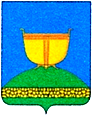 ТАТАРСТАН РЕСПУБЛИКАСЫБИЕКТАУМУНИЦИПАЛЬ РАЙОНЫ ОЛЫ БИТАМАН АВЫЛ ҖИРЛЕГЕ СОВЕТЫ422725, Татарстан Республикасы, Биектау районы,                  Олы Битаман авылы, Мәскәү ур., 2В.